Конспект урока по математике в 1 классе      Учитель: Саморезова О.Н.Тема:  Сравнение чисел, решение примеров и задач в пределах 6.Задачи: 1. Совершенствовать умения решать примеры, задачи, сравнивать     числа в пределах 6.                 2. Развивать внимание, память, речь.                 3. Воспитывать любовь к математике, усидчивость, самостоятельность.Ход: 1. Организационный момент.Ученик: Гулять сегодня некогда                 Мы заняты другим.                 Пришли сегодня гости к нам,                 И мы их удивим.                 Наш дружный 1 класс                 Вам покажет сейчас,                 То чего достигли мы                  Находясь в пути.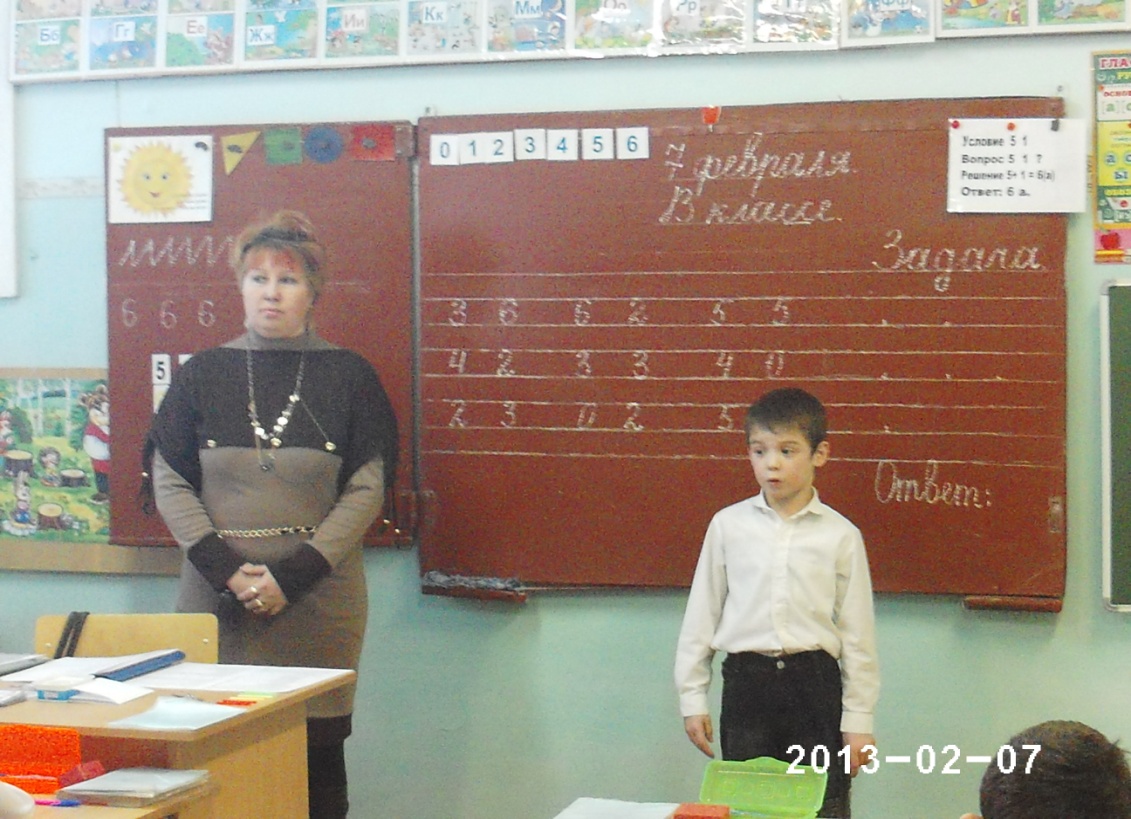 Учитель: Внимание! Проверь дружок!                   Готов ли ты начать урок?                   Всё ль на месте, всё ль в порядке?                   Книга, ручка и тетрадка?                   И цветные карандаши                    Ты на парту положи.                   И линейку не забудь!                   В математику держишь путь!!!                  А сейчас ребята, поудобнее садитесь!                   Не шумите, не вертитесь.                   Внимательно считайте,                   Я спрошу  – вы отвечайте.                   Вам условие понятно?Дети: Да!Учитель: Это слышать мне приятно!                   Путешествие зовёт –                   Первоклашек на урок!- Сегодня мы отправимся в чудесное путешествие – в сказку! А сказка эта не простая, а математическая, и её герои любят выполнять различные математические задания. А что эта за сказка и кто её главный герой вы узнаете, если правильно расставите числа по порядку. От самого маленького до самого большого.6 1 3 0 4 5 2                          0 1 2 3 4 5 6 к о о к б о л                          к о л о б о к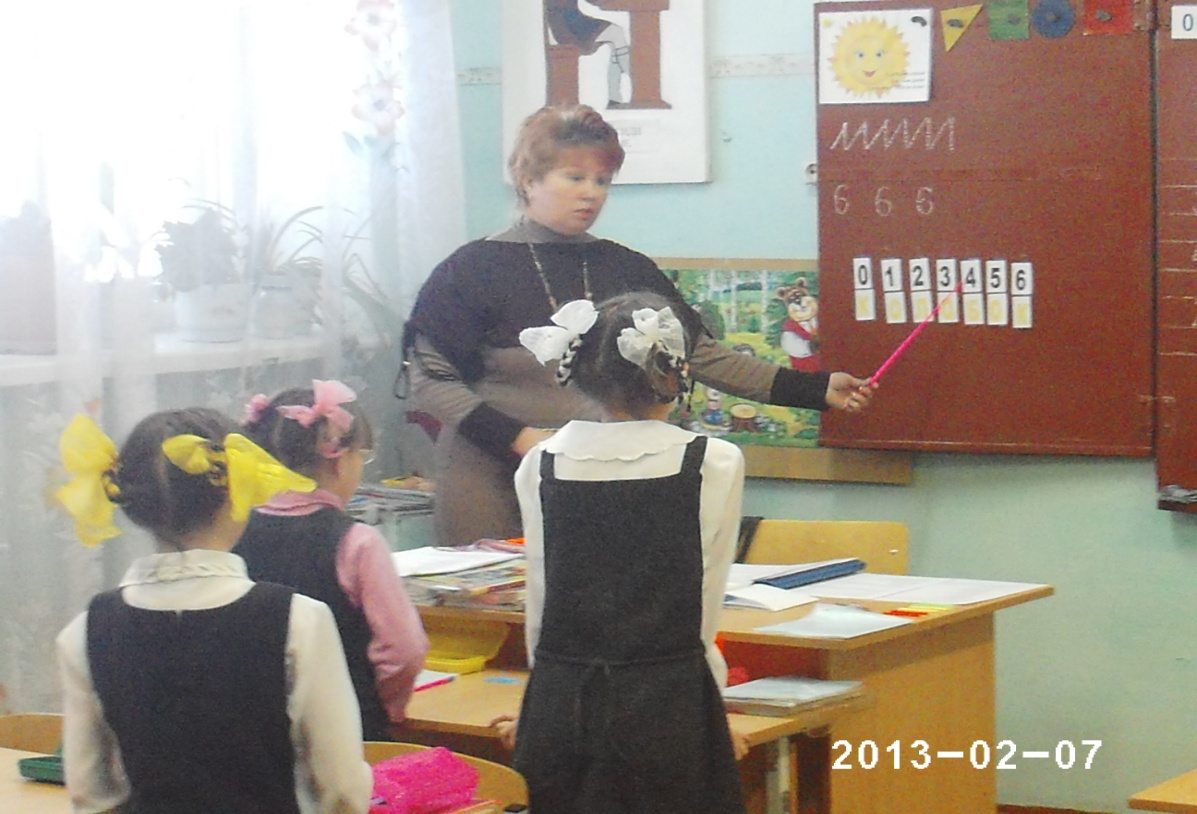 От 0 до 6  считают мальчики. От 6 до 0 считают девочки.- Нам надо будет помочь Колобку справиться с трудностями, которые встретятся ему на пути. Сможем мы это сделать только в том случае, если будем внимательными. Я вижу, вы готовы отправиться с Колобком по математическим дорожкам. Сказка начинается.1. Устный счет.- Жили-были дед да баба. Вот в таком замечательном домике. А где же домик? Давайте быстро построим им домик из геометрических фигур, которые есть у вас на партах. (Дети выстраивают домик,  солнышко, облака и называют эти фигуры). На геометрических фигурах примеры. Дети решают устно.2 – 2 = 0               1 + 1 = 2              3 + 2 = 5            5 + 1 = 62 + 2 = 4                5 – 5  = 0           4 – 4 = 0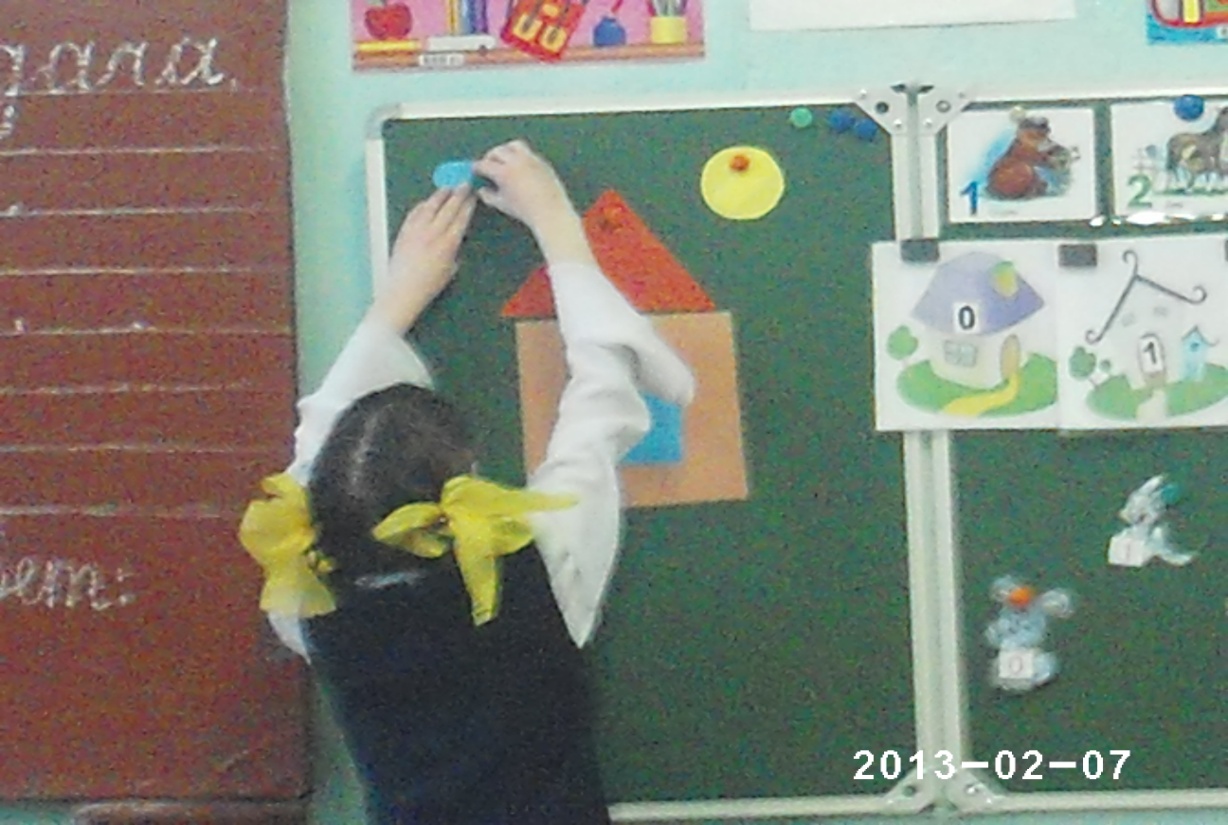 - Продолжаем сказку. - Однажды дед попросил бабку испечь ему Колобок. А она говорит: «Я испеку тебе Колобок, если ты решишь мои задачки». - Ребята, поможем дедушке решить задачки он ведь старенький? Тогда слушайте внимательно и считайте. Задачи в стихах.1. Пять весёлых медвежат За малиной в лес спешат. Испугался вдруг один Убежал и след простыл. Сколько смелых медвежат      За малиной в лес спешат? (4)2. Белка с рынка возвращалась и с лисою повстречалась. Что ты, белочка несёшь? Задала лиса вопрос.  Я несу своим детишкам 2 ореха и 3 шишки.  Вы, ребята, подскажите, сколько будет 2+3?  (5)- Задачи решены – сказка продолжается! - Испекла бабка Колобок и положила его остывать на подоконник.  (Картинка колобка)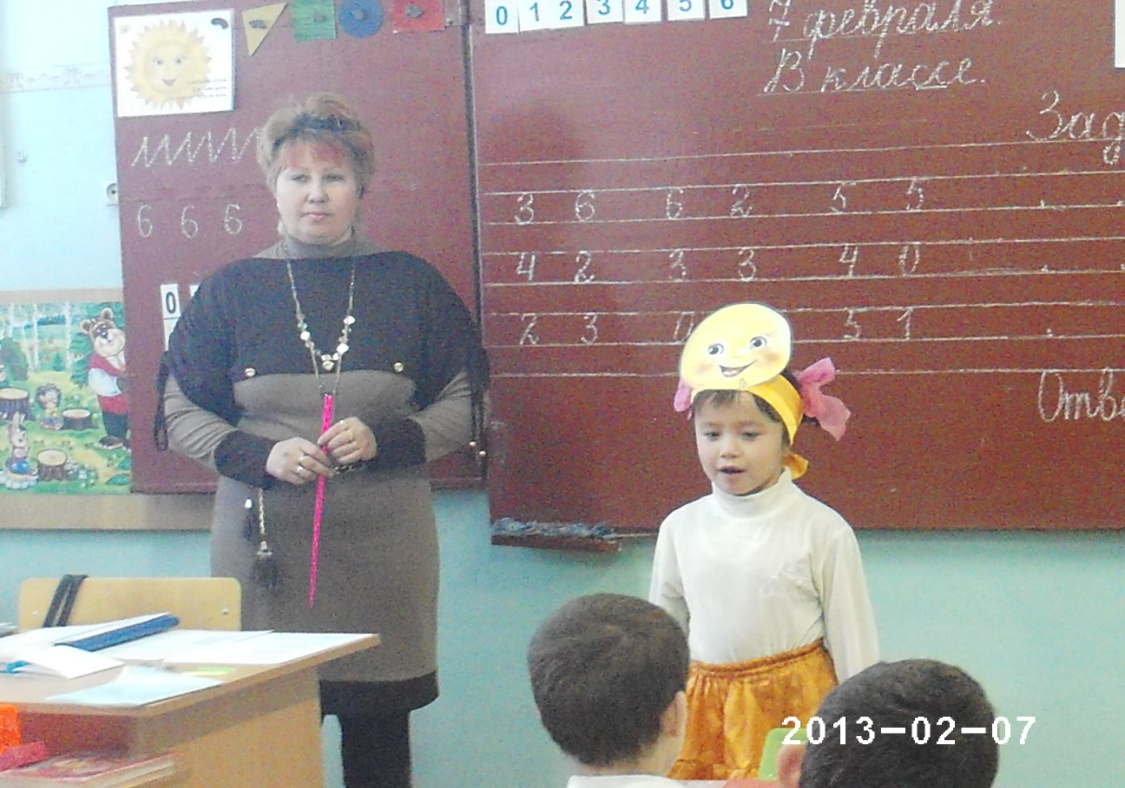 А Колобок прыгнул на дорожку и покатился. А вот дорожку Колобку мы с вами сейчас напишем. Показ на доске.- Давайте откроем тетрадь: (дети пишут показ)- Катится Колобок, торопится, песенку распевает:Учитель: Он катился и смеялся.                   Хохотал и кувыркался.                   Так он мчался по дорожке,                   Вдруг увидел чьи-то ножки.                  Любит морковку,                   Прыгает ловко.                   Кто это? (Заяц.)     (ученик в костюме зайца)Заяц:  Часто я в лесу гуляю,            Но чудес  таких не знаю.            Чтоб катилась голова            Распевая хоть куда!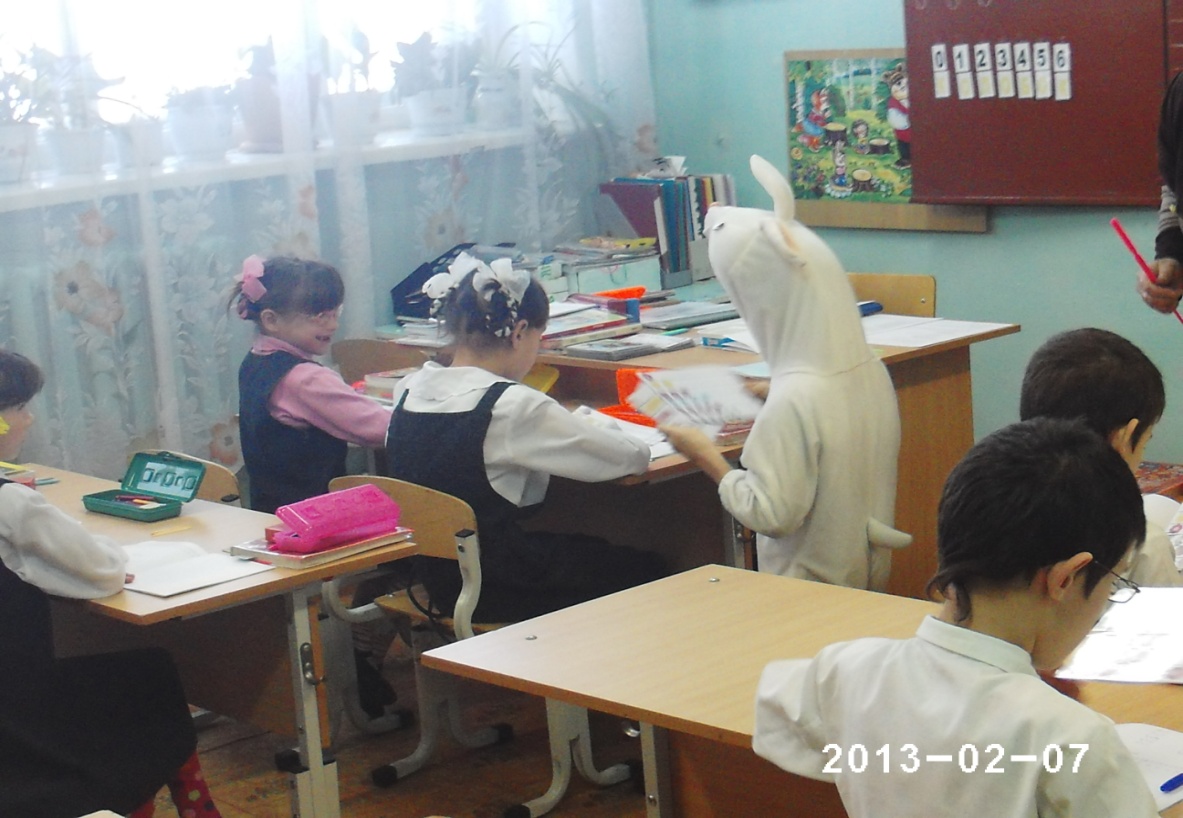 - Если сможешь мне помочь, то я тебя отпущу.Задание от Зайца: работа по карточкам. Сосчитай. Запиши нужные цифры.Разное количество животных, насекомых и т.д. Заяц раздает карточки.-Молодцы, ребята! Помогли Колобку! Покатился он по лесной тропинке, распевая свою песенку. А на встречу ему серый, ворчливый….Кто зимой холодной, Бродит по лесу голодный? (Волк)Волк: Песню я твою послушал.                   (ученик в костюме волка) И тебя могу я скушать, Вкусно я не ел сто лет, Пригодишься на обед.- Но если справишься с моим заданием, то я тебя не трону.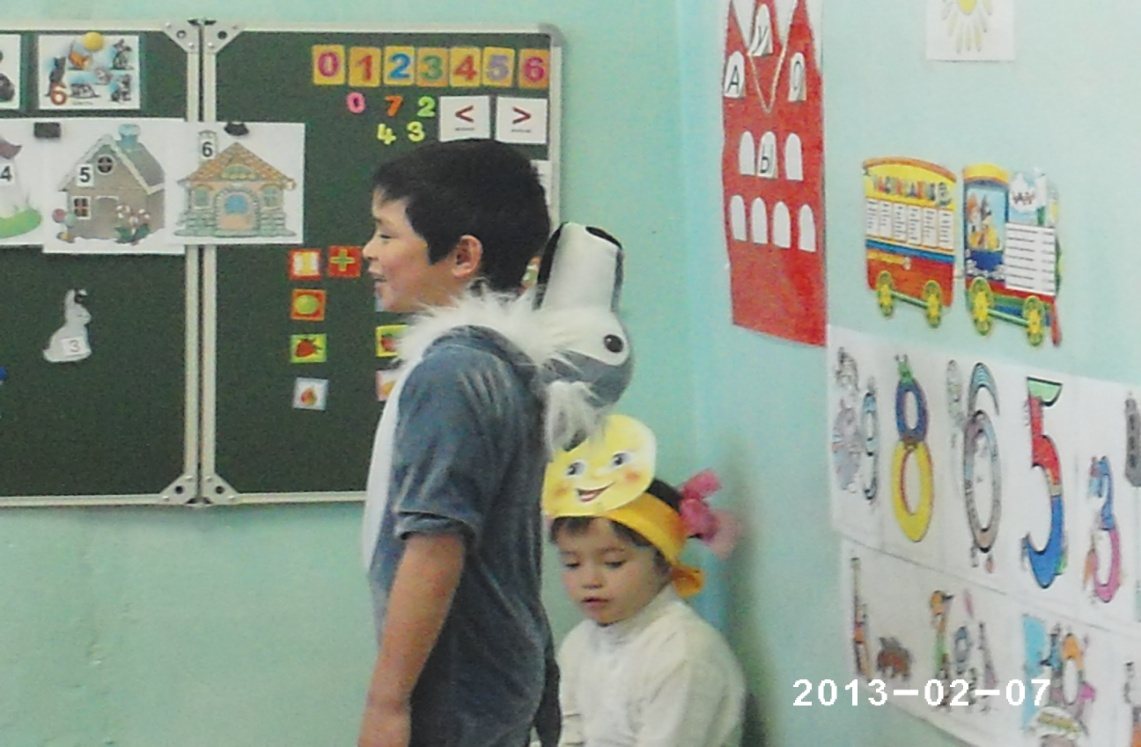 Учитель: Помогите, ребята, Колобку! Он уже понял, что не всякий встречный – друг сердечный. Но вам он верит. Выручайте его.Задание от Волка: - Сравнить числа. Какое сейчас время года?  (зима) А что зимой сыпется с неба? (снежинки)  Вставьте снежинки с нужными знаками)3 <  6         6 >  2             5 = 5                     (на доске) 4 > 2         3 = 3              4 > 0 2 < 3         0 <  2             5 > 1(Работа у доски и в тетрадях) дети выходят к доске и вставляют снежинку с нужным знаком и получают солнышко.- Молодцы, вы быстро выполнили задание Волка, потому что были очень внимательными и дружными.- Устал Колобок, переволновался и решил он отдохнуть на пеньке.Физминутка.С Колобком и мы шагали И немножечко устали.А сейчас мы дружно встанем,Отдохнём все на привале.Влево, вправо повернись, Наклонись и поднимись!Ручки вверх и ручки в бок, И на месте прыг да скок.А теперь бежим вприпрыжку. Молодцы, мои детишки!Замедляем детки шаг, И на месте стой! Вот так!А сейчас мы сядем дружно. Нам ещё работать нужно.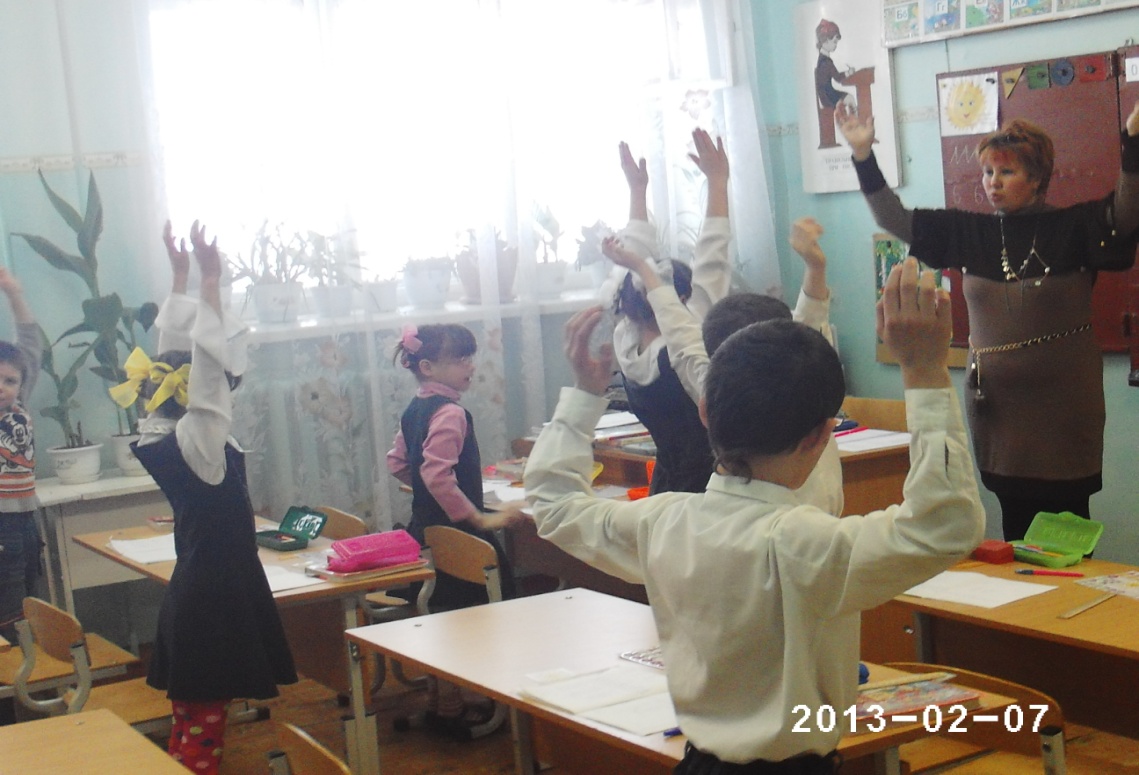 - Отдохнул Колобок и дальше в путь отправился и видит навстречу ему идёт…Зимой спит,Летом – ульи ворошит. Кто же это? (Медведь.)Медведь: Колобок, Колобок!                 (ученик в костюме  медведя)   Я тебя съем!Колобок: Что ты! Есть меня нельзя! Посмотри! Со мной друзья!Медведь: Ладно, вкусный Колобок! Отпущу тебя дружок! Пусть девчонки и мальчишки Решат задачку для мишки.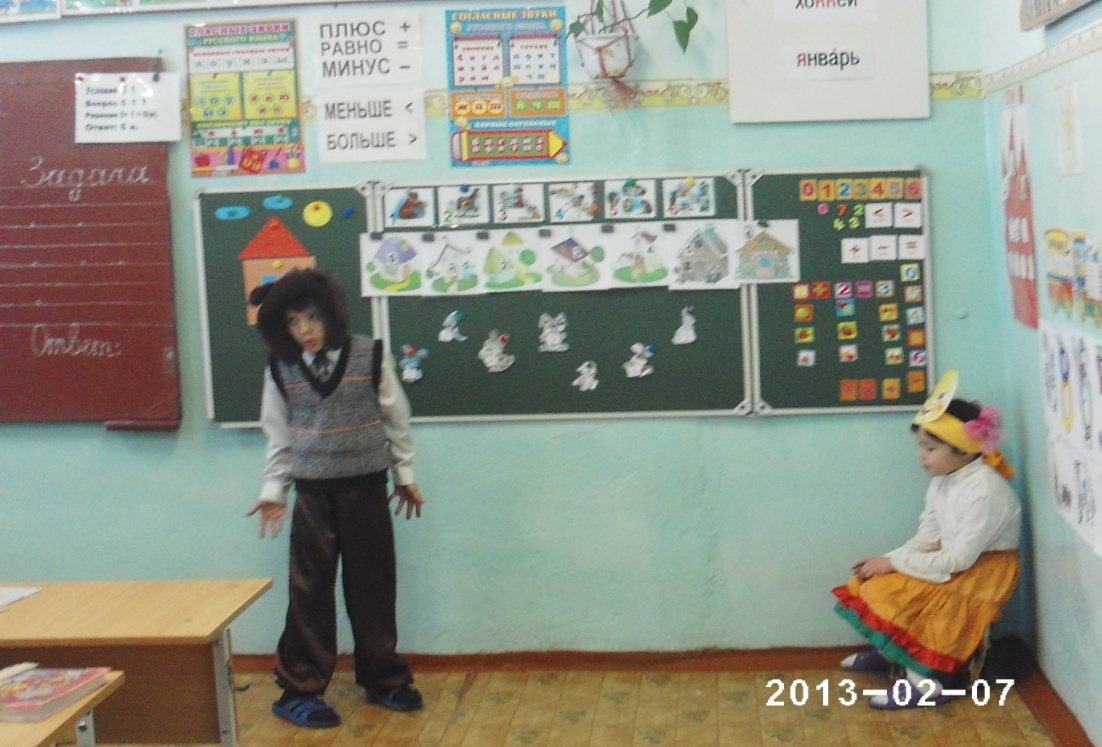 Задача от Медведя:Три  медвежонка катаются на коньках, а три медвежонка катаются на санках. Сколько всего  медвежат?О ком эта задача?      (о медвежатах) Что известно в задаче?  (что  три  медвежонка катаются на коньках, а три медвежонка катаются на санках) - А что нужно узнать в задаче? Что неизвестно?Сколько всего  медвежат. - Что мы должны сделать, чтобы ответить на вопрос задачи?   (решить )- Каким действием будем решать задачу?    (сложением)А почему?  (Потому что нам надо узнать, сколько всего медвежат)Записывают условия и решение задачи.3   33   3   ?3+3=6(м)Ответ: 6м. (Работа у доски и в тетрадях) получает солнышко.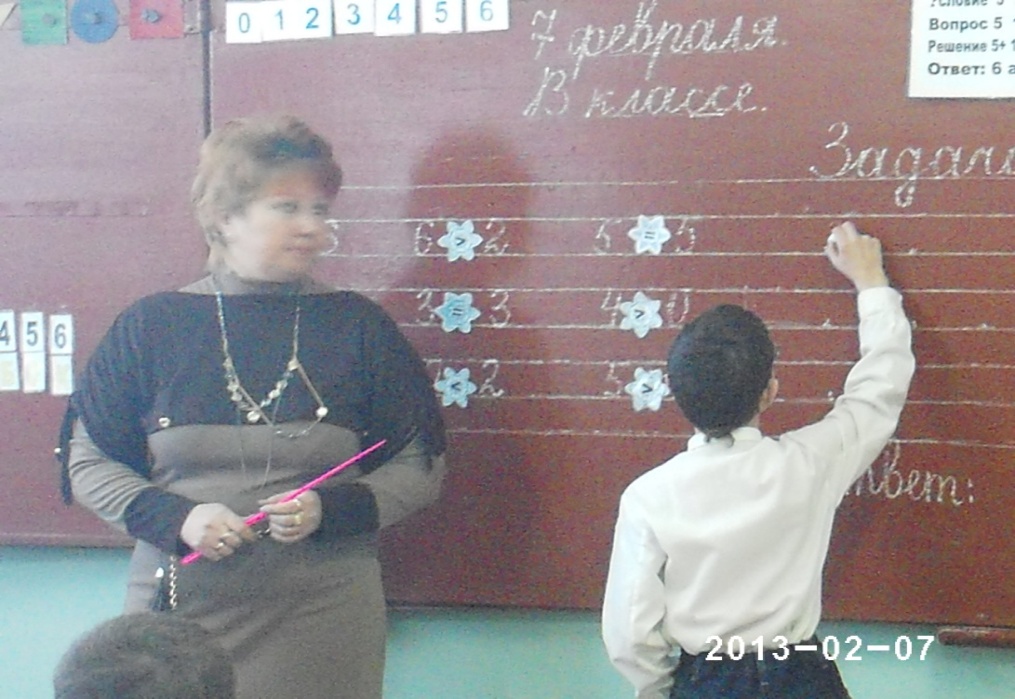 - Молодцы, ребята! Не устали? Давайте сделаем гимнастику для глаз. Глазами понаблюдайте за летящими снежинками.Теперь  можем идти дальше. А чей это хвостик мелькает в кустах? Хитрая плутовка, Рыжая головка. Пушистый хвост краса. Кто же это? (Лиса)Лиса: Хоть от бабушки ушёл, Хоть от дедушки ушёл. А сейчас мне на зубок Угодит ваш Колобок!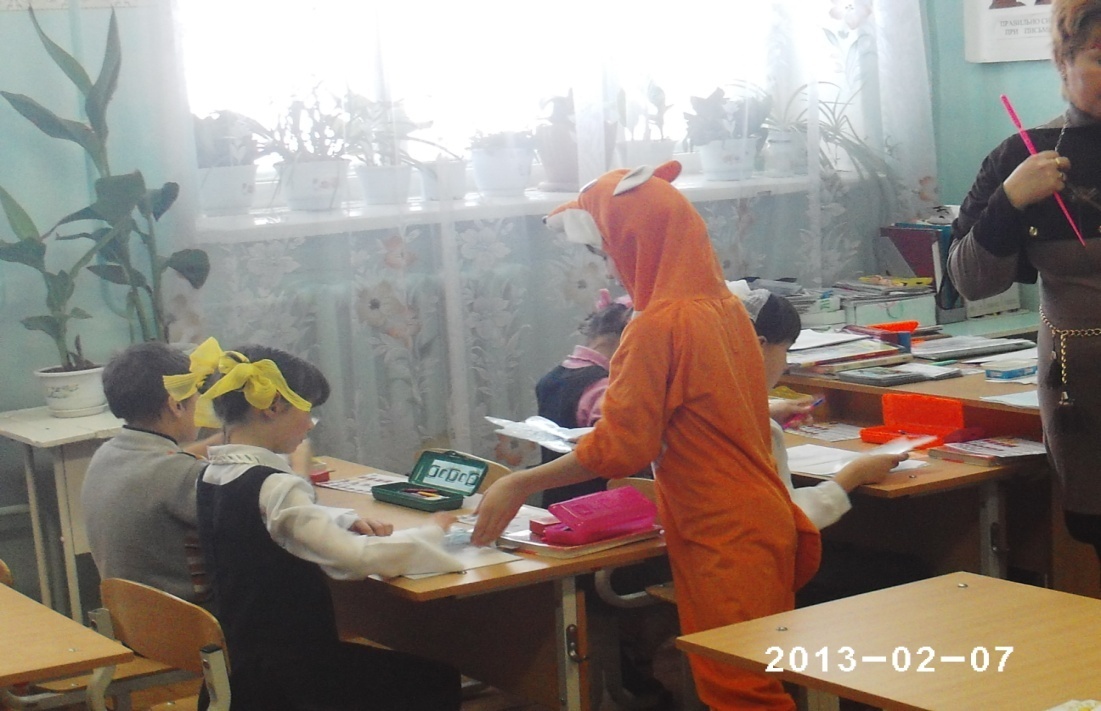 - Ребята, помните, как закончилась сказка? А хотите, чтобы у сказки был счастливый конец? - Лиса, дай нам задание, ребята выполнят его и спасут Колобка. Лиса раздает снежинки.Задание от Лисы:  Самостоятельная работа  (решить примеры). Примеры на снежинках.  Записывают в тетрадь и решают.5 - 4=1            3 + 2= 5               5 - 5= 04 - 2=2              3 - 1=2               6 – 5 =16 – 2 =4           2 + 4 = 6              1 + 2 = 3Прошу Вас быть внимательными, ведь Лиса очень хитрая и в этой работе может быть ловушка.Проверка. Засели зайчика с  правильным ответом в тот домик, где он проживает. А то его съест лиса. За работу получают солнышко.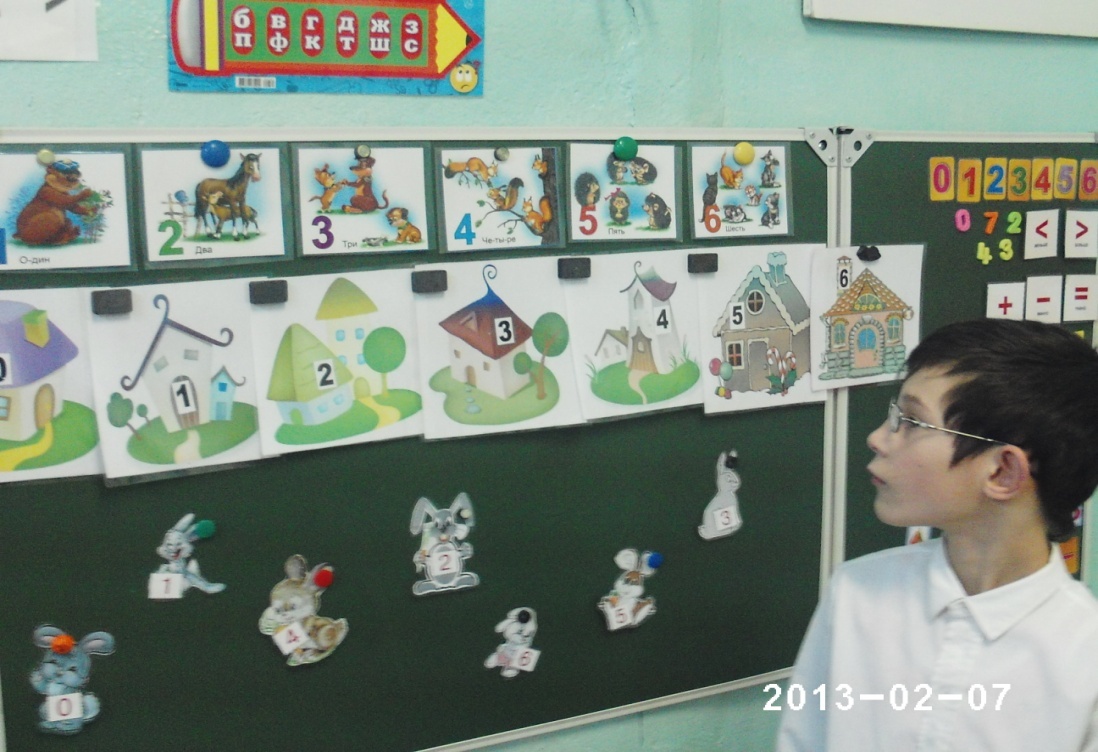 - Молодцы! Отпустила Лиса Колобка. И он решил вернуться к бабушке и дедушке. Они очень обрадовались, когда увидели Колобка, живим и невредимым. - А вам, ребята, Колобок оставил на память своё изображение. Оно будет вам напоминать о нашем путешествии. Итог урока: - В какой сказке мы сегодня побывали? - С какими трудностями  мы помогли справиться Колобку? - Какое задание понравилось больше всего? - Кто из вас на уроке работал активно? - А кому из вас помогали справиться с заданием соседи по парте?- Только настоящие друзья придут нам быстро на помощь. Давайте всегда помогать друг другу и своим близким.Ученик: Одному или одной Трудно справиться с бедой, Слово «МЫ» Сильней чем «Я», Мы – семья, И мы – друзья!- Ребята, сегодня во время урока я давала вам солнышки. Поднимите их и посмотрите, как у нас в классе стало светло. 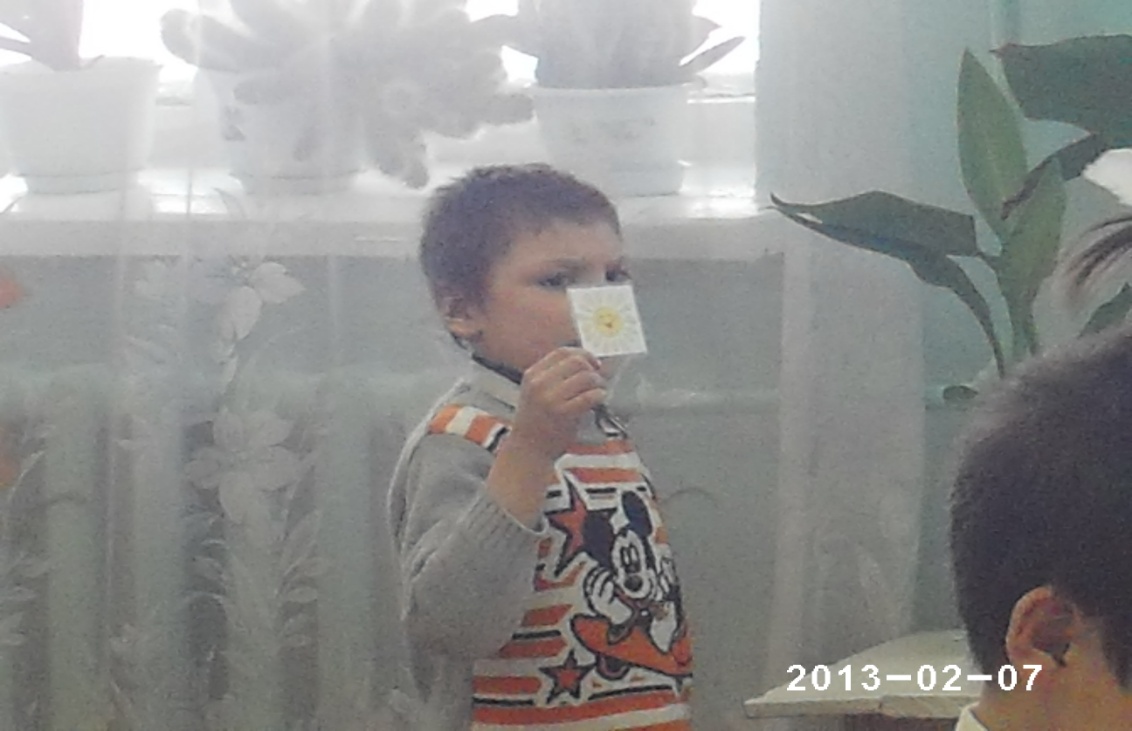 Дети: Солнышко, солнышко! Мы твои лучи,Быть людьми хорошими ты нас научи! Покажите нашим гостям.                    Оценки. - А это значит, что у нас с вами всё в порядке, всё получилось. Урок окончен.